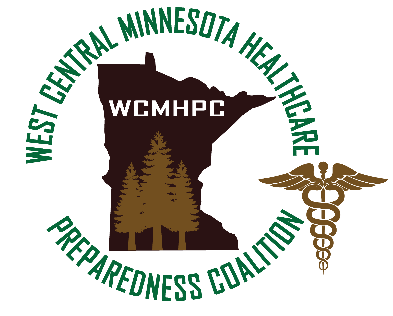 WC MN Healthcare Preparedness Coalition Minutes10 January 20201000 - 1500Alomere HealthNext Meeting:	February 6th at 0900Minutes Taken By:  ShawnAttendance:TopicDiscussion/Findings These columns are not to be bolded.Actions/Follow Up (include responsible person and due date)These columns are not to be bolded.Call to OrderApproval of AgendaApproved changesApproval of MinutesNo changes to December 2019 minutesAdvisory Committee meetingRequesting early submission of Ebola to give us time to assess if we are able to provide more funds – we are to expend all of the Ebola funds this yearIn kind report is to be submitted to the state 2 times per year.  Reminder – if you attend any instate conferences/trainings with Emergency Preparedness being the focus – submit a copy of the registration/attendance for potential reimbursement.February 6th WebEx has been moved up to 0900.MDH Workplan review is scheduled for Feb 6 @ 10 a.m. – I am looking for a couple of people to be on the call with me.  Scheduled for 2 hours.Each hospital is asked to schedule one on one MNTrac training with ShawnHospital reps are asked to indicate if they can be on the MDH Workplan call on 2/6/2020.Hospital reps to schedule MNTrac training with ShawnLTC Workgroup/AdvisoryCommitteeDue to decline in participation we have created an advisory committee for LTC – we want to ensure that we are meeting the needs of the LTC communitiesWe are only meeting every other month nowHospice/Home Health – identified during the sustainability survey – I am not fulfilling the needs of this group – have reached out and will be scheduling a focus group meeting in early February.Do we want to do a day long or 4 hour session/all coalition gathering?Divide up by countyTable top discussion to identify the partners we have in each county LTCHospice/Home healthPublic healthEMSEmergency ManagementNetworking opportunityGap identificationWhen would be a good time to schedule this?  Spring/Summer/Fall?  We do have a day cleared for LTC in March 25thSustainability WorkshopReviewed the results of the survey sent in December 2019Discussed alternating times of the 800 MHz communications exercise so that other shifts/groups can be trained Discussed exercise and training options – to be incorporated into the regional HVA and the regional MYTEPShawn will coordinate with Dave Miller the changes to the times of the 800 MHz radio test2020/2021 Goal SettingEstablished goal to move the patient tracking testing from surge to evacuation by February 2021 and to test the evacuation component of patient tracking during the Spring 2021 exercise.Discussed how to incorporate EMS in regional training/how the coalition can support EMS training needs.  Continued discussion on how to support LTC/Assisted living in their EP activities – suggested possibly changing the day long ICS workshop into a more county based – 4 hour sessionShawn will work with LTC advisory committee and local EM’s to discuss how this can be accomplished – this may require moving the date of the training and location to ensure we have an area big enoughRegional HVAReviewed the 2019 HVA and discussed options for changing/updating the HVA to be more relevant for coalition activites and Gaps Shawn will email the updated Regional HVA to members for review and comments. Comments to be sent to Shawn by Jan 31, 2020.   The updated HVA will be voted on during the February 6th WebExFull Scale Exercise Planning/DevelopmentController/Evaluator training June 4HMAC will be active and will also be playing the role of the SIM CELL (calls to LPH, vendors, MDH ect) We will NOT be utilizing 800 MHz radios during this exerciseWe will be opening up a Command Center room in MNTracWe will be using the survey option in MNtrac for situational awarenessWe will be having a regional bed update and there will be a state request as well.  We will need to do bothThere will be participant feedback forms – to be collected by each facility controller and submitted to the region for the regional AAR.Each facility representative may also be asked to summarize lessons etc on an electronic survey from the stateNeed to get firm decision on what each hospital will be doing during exercisePerham – set up closed PODPrairie Ridge – table top and then set up closed POD over the lunch hourGlacial Ridge – table top Closed PODsLake Region – table top Closed PODsSCMC – table top Closed PODsSt Francis – Closed POD set upSanford Wheaton – SurgingNorth Memorial EMS would like to table top the Closed POD discussionFM Ambulance is assisting with the Clay County Open POD Anthrax scenario – do we want to do a separate training session on anthrax or incorporate it into the March meeting?Decided to NOT include MNTrac Patient tracking in this exerciseAll facilities will have a small surge component i.e. worried well, AFN patient scenariosClosed PODs – all facilities are at varied level of preparedness when coming to Closed PODs – the MSEL will need to be flexible and adjustable to meet the needs of each facilityPartner UpdatesHSEM – JeannaSome new changes in Grant staffState Training officer – Sarah Rude has left HSEM – Randy Johnson is assisting in the meantimeLooking ahead to spring flooding potential – lots of education and preparedness efforts are starting upGovernors Conference Feb 10 – 14. Next quarterly meeting is January 22 in Douglas CountyLocal EM – DonaWorking on ID badge machine training/updatesLocal PH – ShelleyFocus on mass dispensing exerciseMDH – Karen MWorking on grant deliverablesInfluenza B is the hot topic – increase in death ratePneumonia in China is also being discussed and watched by CDCEMS – Scott JohnsonJanuary 22, Representative Hought will be at the American Legion in Fergus FallsSonic sanitizer for EMS agencies are being purchasedEMS – Nathan RoyEMS conference on February 8th in Fergus FallsNathan will email Shawn the information so that it can be shared with the regionA/PName FacilityPJim Harkins/Mary Steidl/Edward Reiff/Brad BrejhaAlomere HealthADena SiemieniewskiCHI St. Francis – BreckenridgePGreg MeyersGlacial Ridge HealthPBeth KraftLake Region HealthPKaren MeyerPerham HealthPJudy HaleyPrairie RidgeAJeff OlsonSanford WheatonPBev LarsonSCMCPKaren MoserMDH PHPCPJeanna HayesHSEMPDona GreinerEM – Stevens CountyALynn SeigelEM – Traverse County & WCEMSPRick Cameron/Chad MickelsonEMS – FM AmbulancePNathan RoyEMS -  Morris EMSPScott JohnsonEMS – North MemorialPJakki SjobeckLTC – Bethany on the LakePBob OttesenLTC – Moorhead RehabPShelley SvecLPH – Horizon PHPRachel MockrosRegional StaffADave Miller Regional Staff